Сегодня 28.02 в нашей школе провели флеш – моб для 2-3 классов. Проводили члены ученического  самоуправления. Далее ребятам было предложено сложить символ паралимпийских игр.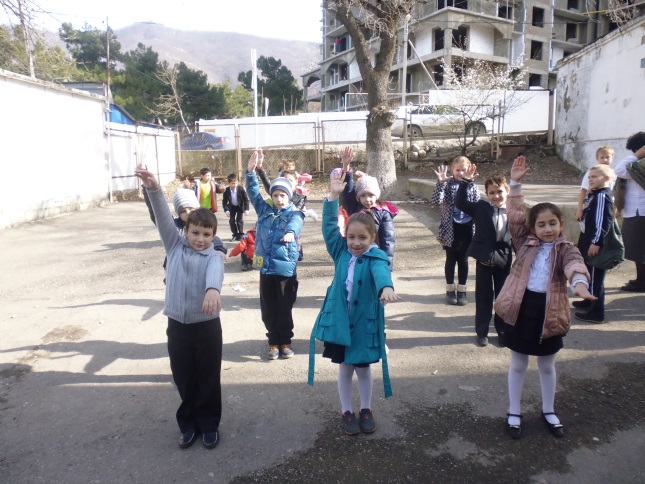 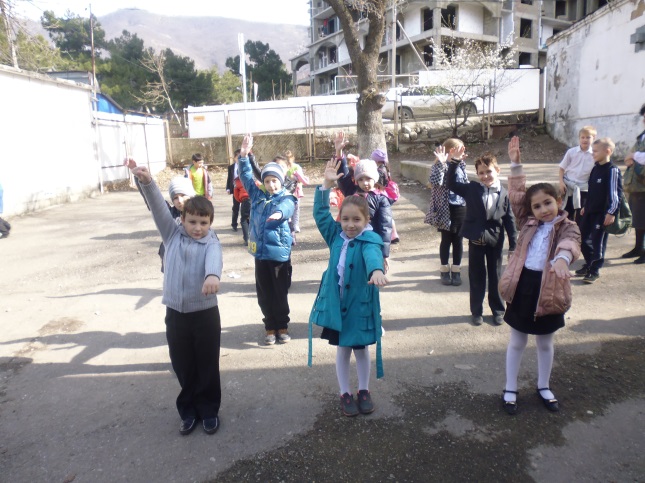 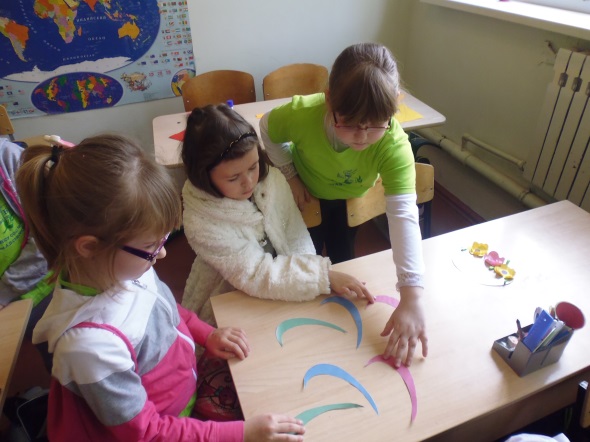 